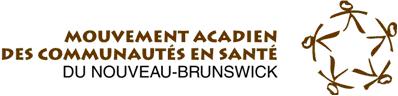 INSCRIPTION – ÉVÉNEMENT ET AGA 2017Frais d’inscription de 125$ (payable par chèque au MACS-NB)HÉBERGEMENTHôtel Wingate 	Holiday Inn Express & Suites Dieppe
69, rue du Marché	425, boul. Adelard Savoie 
Dieppe, N.-B.	Dieppe, N.-B.
1.844.854.8330	1.506.388.5050
info@hotelwingate.com	1.877.660.8550
hotelwingatedieppe.com 	reservations@hieairportdieppe.comPour autres sites d’hébergement, visitez le :  http://www.dieppe.ca/fr/visiterdieppe/wheretosleep.aspxMerci de retourner votre fiche d’inscription avec votre paiement à l’adresse suivante :MACS-NB
220, boul. St-Pierre Ouest,	Tél. : (506)727-5667Pièce 215	Téléc. : (506)727-0899
Caraquet, N.-B. E1W 1A5	macsnb@nb.sympatico.caNom: Nom: Communauté/Organisation/ École :Communauté/Organisation/ École :Communauté/Organisation/ École :Communauté/Organisation/ École :Communauté/Organisation/ École :Adresse :Adresse :Téléphone :Téléphone :Téléphone :Courriel :Courriel :Catégorie :Catégorie :Catégorie :Catégorie :Catégorie :Catégorie :Catégorie :Catégorie :Catégorie :Catégorie :Catégorie :Institution de formationInstitution de formationInstitution de formationCommunautéCommunautéGestionnaireDécideur politiqueDécideur politiqueDécideur politiqueProfessionnel.le de la santéProfessionnel.le de la santéProfessionnel.le de la santéProfessionnel.le de la santéCatégorie :Catégorie :Catégorie :Catégorie :Catégorie :Catégorie :Institution de formationCommunautéGestionnaireDécideur politiqueProfessionnel.le de la santéProfessionnel.le de la santéProfessionnel.le de la santéFacture demandéeFacture demandéeBourse de participation demandée (fiche de demande disponible au www.macsnb.ca section événement)Bourse de participation demandée (fiche de demande disponible au www.macsnb.ca section événement)Limitations physiquesLimitations physiquesAllergies :